Interrupce(test)Anotace:Pracovní list je zaměřen na problematiku umělého přerušení těhotenství.Očekávaný výstup:Žáci vysvětlí pojem miniinterrupce, klasická interrupce. Vědí, 
do kterého týdne se interrupce může provádět, uvědomují si důvody, které vedou k umělému přerušení těhotenství.Vzdělávací oblast:Člověk a jeho zdravíTematická oblast:Rozmnožování a sexuální výchova Věk:8. a 9. ročníkDatum:15. 5. 2012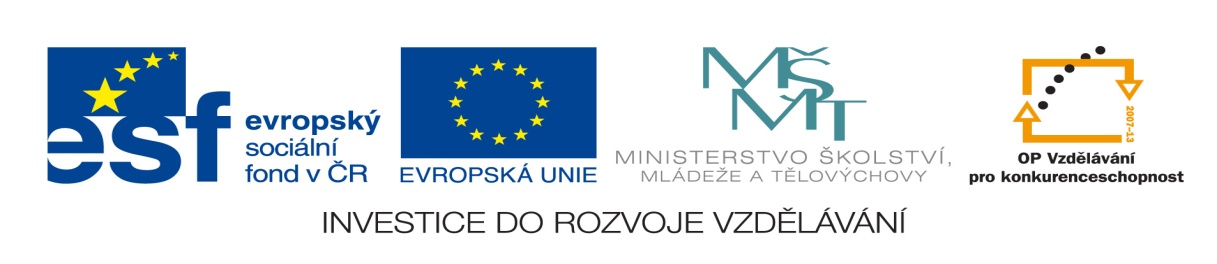 Co je to interrupce?……………………………………………………………………………………………………………………………………Zakroužkuj správnou odpověď:Interrupce se provádí:do 6. ve výjimečných případech do 12. týdnedo 9. ve výjimečných případech do 20. týdnedo 12. ve výjimečných případech do 24. TýdneOprav chyby:O provedení interrupce je nutné žádat speciální komisiLékař je povinen hlásit pohlavní zneužití pokud je žena mladší 
než 16 letInterrupce smí být prováděna častěji než jednou za půl rokuDo 18 ti let je k provedení interrupce potřeba souhlas rodičůCena interrupce je různá od 5000Kč – 10 000KčJaké jsou důvody k provedení interrupce?....................................................................................................................................................................................................................................................................................................................................................................................................................................................................................................................................................................Jaký je rozdíl mezi miniinterrupcí a klasickou interrupcí?………………………………………………………………………………………………………………………………………………………………………………………………………………………………………………..………………………………………………………...................................................................................................................................................................................................................................................Vysvětli, co znamená termín: nedostatečnost děložního hrdla…………………………………………………………………………………………………………………………………………………………………………………………………………………………………………………………………………………………………………………………………………………………………………………………………………………………………………………………………………………………………………………………………………………….Správné řešení:Umělé přerušení těhotenstvíc)O provedení interrupce je nutné žádat lékařeLékař je povinen hlásit pohlavní zneužití pokud je žena mladší 
než 15 letInterrupce nesmí být prováděna častěji než jednou za půl rokuDo 16 ti let je k provedení interrupce potřeba souhlas rodičůCena interrupce je různá od 2000Kč – 5 000KčNechtěné těhotenství – věk, finanční situace, znásilněníZdravotní příčinyMiniinterrupce – provádí se do šestého týdne těhotenství u ženy, která ještě nerodila a do osmého týdne u ženy, která již rodila přirozenou cestou, jedná se o odsátí děložní sliznice                 Klasická interrupce - výkon se provádí většinou při jednodenní    
                 hospitalizaci a v narkóze, seškrabuje se vnitřní vrstva dělohy pomocí 
                 štíhlé kovové lžíce zvané kyreta, provádí se od šestého do dvanáctého    
                 týdne těhotenstvíZvýšené riziko potratovosti u chtěných těhotenství